INDICAÇÃO Nº 2434/2015Sugere ao Poder Executivo estudo para manutenção em playground localizado na Rua Panamá ao lado da quadra de futebol de salão no bairro Sartori, neste município.Excelentíssimo Senhor Prefeito Municipal,                                   Nos termos do Art. 108 do Regimento Interno desta Casa de Leis, dirijo - me a Vossa Excelência para sugerir que, por intermédio do Setor competente, que seja realizado estudo para manutenção em playground localizado na Rua Panamá ao lado da quadra de futebol de salão no bairro Sartori, neste município.Justificativa:                         Moradores do bairro que levam filhos e netos para passear e brincar no parquinho reclama da falta de manutenção no local e pedem providências.Plenário “Dr. Tancredo Neves”, em 19 de junho de 2.015.Celso Ávila- vereador - 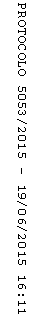 